Prijdte si vyrobit adventní věnecakce se koná na faře v Liberci – Ruprechticíchv pátek 27.11.2020 od 15,00 do 18,00 a v sobotu 28.11.2020po celý den od 9,00 do 19,00 hod.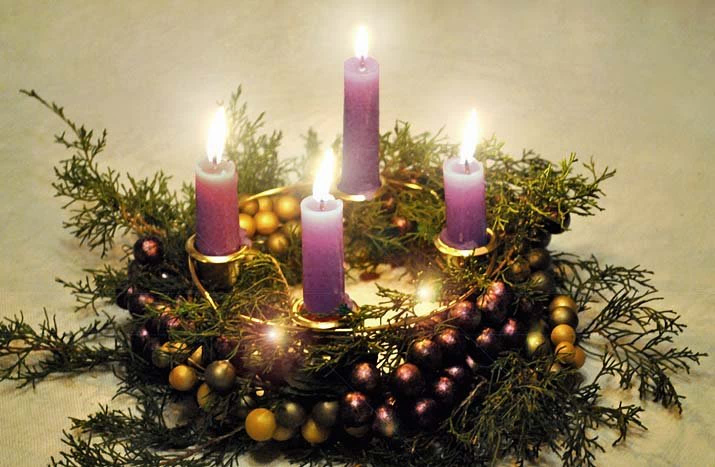 !!! Abychom mohli zajistit vystřídání rodin a účastníků, zapište se do tabulky nejpozději do úterý 24. listopadu! Roušky povinné!Pokud máte doma vlastní materiál na výrobu věnce, přineste jej sebou.(PŘIHLÁŠENÍ na internetové tabulce nebo u S. Jany na tel. 730 596 810)